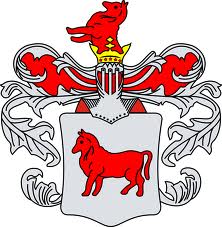 Rir.271.24.2021                                                                                                             Załącznik nr 5 do SWZ…………………………………….(miejscowość, data)………………………………..(nazwa i adres wykonawcy)Wykaz robót budowlanychDotyczy postępowania, którego przedmiotem jest:Budowa linii oświetlenia ulicznegoW załączeniu przedkładamy dowody potwierdzające, że roboty budowlane zostały wykonane należycie                                                                                                           __________________________ (data i podpis upoważnionego przedstawiciela)Rir.271.24.2021Załącznik nr 6 do SWZ  ………………………………/miejscowość i data/…………………………………………(nazwa i adres wykonawcy)WYKAZ OSÓBDotyczy postępowania, którego przedmiotem jest:Budowa linii oświetlenia ulicznego......................................................................................./podpis upoważnionego przedstawiciela wykonawcy/Lp.Rodzaj robót budowlanychWartośćbruttorobót(należy podać walutę)Miejsce wykonania Data wykonania(miesiąc/rok)Nazwa podmiotów, na rzecz których roboty zostały wykonaneLp.Imię i nazwiskoFunkcja (specjalności)Numer uprawnień, data ich wydania oraz nazwa organu który je wydał(jeśli dotyczy)Informacja o przynależności do izby samorządu zawodowego– nazwa izby– numer ewidencyjny członka OIIB(jeśli dotyczy)Doświadczenie - krótki opis, zawierający informacje potwierdzające spełnianie warunków udziału w postępowaniu  Informacja o podstawie dysponowania osobą (podać podstawę dysponowania n/w osobą np. umowa o pracę, umowa o dzieło, umowa zlecenie, zobowiązanie innego podmiotu, inne)-1--2--3--4--5--6--7-1.2.3.